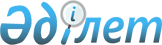 Қазақстан Республикасы Үкiметiнiң 1999 жылғы 20 желтоқсандағы  N 1946 қаулысына өзгерiстер мен толықтырулар енгiзу туралы
					
			Күшін жойған
			
			
		
					Қазақстан Республикасы Үкiметiнiң 2006 жылғы 25 тамыздағы N 815 Қаулысы. Күші жойылды - Қазақстан Республикасы Үкіметінің 2011 жылғы 20 сәуірдегі № 429 Қаулысымен

      Ескерту. Күші жойылды - ҚР Үкіметінің 2011.04.20 № 429 Қаулысымен.      Қазақстан Республикасының Үкiметi  ҚАУЛЫ ЕТЕДI: 

      1. "Қазақстан Республикасы Үкiметiнiң жанынан Жоғары ғылыми-техникалық комиссия құру туралы" Қазақстан Республикасы Үкiметiнiң 1999 жылғы 20 желтоқсандағы N 1946  қаулысына (Қазақстан Республикасының ПҮКЖ-ы, 1999 ж., N 57, 551-құжат) мынадай өзгерiстер мен толықтырулар енгiзiлсiн:       көрсетiлген қаулымен бекiтiлген Жоғары ғылыми-техникалық комиссия туралы ережеде: 

      2-тармақта: 

      бiрiншi абзац мынадай редакцияда жазылсын: 

      "2. ЖҒТК-нi төраға - Қазақстан Республикасының Премьер-Министрi (бұдан әрi - төраға) басқарады, оның ғылым және инновациялар саласындағы уәкiлеттi органдардың бiрiншi басшылары тұлғасындағы екi орынбасары, сондай-ақ ғылым және техника салаларындағы басшылықты және үйлестiрудi қамтамасыз ететiн құрылымдық бөлiмшенiң, ЖҒТК-нiң жұмыс органының басшысы лауазымындағы жауапты хатшысы болады.";       үшiншi абзацта "өндiрiс" деген сөз "ұлттық компаниялар, iрi бизнес және үкiметтiк емес сектор" деген сөздермен ауыстырылсын;       мынадай мазмұндағы абзацтармен толықтырылсын: 

      "ЖҒТК-нiң жанынан дүниежүзiне танымал отандық және шетелдiк ғалымдардан тұратын Халықаралық сараптамалық кеңес құрылады. Халықаралық сараптамалық кеңестiң ережесi мен құрамын төраға айқындайды."; 

      4-тармақ мынадай мазмұндағы абзацтармен толықтырылсын: 

      "Халықаралық сараптамалық кеңестiң ұсынымдарын ескере отырып, елдiң ғылыми-техникалық даму басымдықтарын мақұлдау; 

      мемлекеттiк ғылыми-техникалық сараптаманың ұсынымдарын ескере отырып, ғылыми-техникалық бағдарламаларды мақұлдау; 

      Республикалық бюджет комиссиясына ғылыми-технологиялық бағдарламаларды қаржыландыру көлемі жөнінде ұсынымдар әзірлеу; 

      әрбiр үш жыл сайын Қазақстан Республикасының Президентiне елдiң ғылыми-технологиялық даму қорытындылары бойынша есеп дайындау. 

      ЖҒТК үш жылда бiр рет: 

      ғылыми-техникалық дамудағы әлемдiк трендтер және елдiң нақты бағыттар бойынша озық ғылыми зерттеулер жүргiзуге арналған әлеуеттi мүмкiндiктерi туралы Халықаралық сараптамалық кеңестi; 

      орындалған ғылыми-технологиялық бағдарламалардың нәтижелерi туралы Бiлiм және ғылым министрлiгiн және басқа да салалық министрлiктердi; 

      ғылыми қоғамдастықтың және үкiметтiк емес сектордың өкiлi ретiнде Ғылым туралы ұлттық баяндамасымен Ұлттық ғылым академиясын тыңдайды."; 

      7-тармақ мынадай редакцияда жазылсын: 

      "7. ЖҒТК-нiң қызметiн, оның iшiнде ЖҒТК-нiң жұмысына тартылатын шетелдiк және отандық ғалымдар мен сарапшылардың қызметтерiн қаржыландыру және оларды iссапарға жiберу осы мақсаттарға бөлiнетiн республикалық бюджет қаражатынан жүргiзiледi."; 

      көрсетiлген қаулыға 2-қосымша осы қаулыға қосымшаға сәйкес жаңа редакцияда жазылсын. 

      2. Осы қаулы қол қойылған күнінен бастап қолданысқа енгiзiледi.        Қазақстан Республикасының 

      Премьер-Министрі 

                                            Қазақстан Республикасы 

                                                   Үкiметiнiң 

                                            2006 жылғы 25 тамыздағы 

                                                 N 815 қаулысына 

                                                     қосымша                                           Қазақстан Республикасы 

                                                Үкiметiнiң 

                                        1999 жылғы 20 желтоқсандағы 

                                              N 1946 қаулысына 

                                                  2-қосымша  Қазақстан Республикасы Yкiметiнiң жанындағы 

Жоғары ғылыми-техникалық комиссияның құрамы Ахметов                   - Қазақстан Республикасының Премьер- 

Даниал Кенжетайұлы          Министрi, төраға Әйтiмова                  - Қазақстан Республикасының Бiлiм және 

Бiрғаным Сарықызы           ғылым министрi, төрағаның орынбасары Школьник                  - Қазақстан Республикасының Индустрия 

Владимир Сергеевич          және сауда министрi, төрағаның 

                            орынбасары Могильный                 - Қазақстан Республикасы Бiлiм және ғылым 

Валерий Валентинович        министрлiгi Ғылым департаментiнiң 

                            директоры, хатшы Досаев                    - Қазақстан Республикасының Денсаулық 

Ерболат Асқарбекұлы         сақтау министрi Eciмoв                    - Қазақстан Республикасының Ауыл 

Ахметжан Смағұлұлы          шаруашылығы министрi Құсайынов                 - Қазақстан Республикасының Экономика 

Марат Әпсеметұлы            және бюджеттiк жоспарлау вице-министрi Жұмағалиев                - Қазақстан Республикасы Ақпараттандыру 

Асқар Қуанышұлы             және байланыс агенттiгiнiң төрағасы Әбдiмомынов               - Қазақстан Республикасының Бiлiм және 

Азамат Құрманбекұлы         ғылым вице-министрi Сұлтанов                  - Қазақстан Республикасының Парламентi 

Қуаныш Сұлтанұлы            Сенатының депутаты, Әлеуметтiк-мәдени 

                            даму комитетiнiң төрағасы Сағадиев                  - Қазақстан Республикасының Парламентi 

Кенжеғали Әбенұлы           Мәжiлiсiнiң депутаты, Қаржы және бюджет 

                            комитетiнiң төрағасы Қуанғанов                 - Қазақстан Республикасы Премьер- 

Фархад Шаймұратұлы          Министрiнiң Кеңсесi Әлеуметтiк-мәдени 

                            даму бөлiмiнiң меңгерушiсi Әбдiманапов               - Қазақстан Республикасы Бiлiм және ғылым 

Сәрсенғали Әбдiғалиұлы      министрлігі Л.Н. Гумилев атындағы 

                            Еуразия ұлттық университетiнiң ректоры Қожамқұлов                - Қазақстан Республикасы Бiлiм және ғылым 

Төлеген Әбдiсағиұлы         министрлiгi әл-Фараби атындағы Қазақ 

                            ұлттық университетiнiң ректоры Жантаев                   - Қазақстан Республикасы Бiлiм және ғылым 

Жұмабек Шабденамұлы         министрлiгiнiң Ғылым комитетi 

                            "Астрофизикалық зерттеулер орталығы" 

                            республикалық мемлекеттiк кәсiпорнының 

                            бас директоры Жұрынов                   - "Қазақстан Республикасының Ұлттық 

Мұрат Жұрынұлы              ғылым академиясы" қоғамдық бiрлестiгiнiң 

                            президентi Қадыржанов                - Қазақстан Республикасы Энергетика және 

Қайрат Камалұлы             минералдық ресурстар министрлiгi 

                            "Қазақстан Республикасының Ұлттық 

                            ядролық орталығы" республикалық 

                            мемлекеттiк кәсiпорнының бас директоры Раманқұлов                - Қазақстан Республикасы Бiлiм және ғылым 

Ерлан Мiрхайдарұлы          министрлiгiнiң Ғылым комитетi "Қазақстан 

                            Республикасының Ұлттық биотехнология 

                            орталығы" республикалық мемлекеттiк 

                            кәсiпорнының бас директоры Сүлейменов                - Қазақстан Республикасы Бiлiм және ғылым 

Ербол Зинаддинұлы           министрлiгiнiң Ғылым комитетi "Қазақстан 

                            Республикасының Ұлттық ғылыми- 

                            техникалық ақпарат орталығы" 

                            республикалық мемлекеттiк кәсiпорнының 

                            бас директоры Саданов                   - Қазақстан Республикасы Бiлiм және ғылым 

Аманкелдi Құрбанұлы         министрлiгiнiң Ғылым комитетi 

                            "Биологиялық зерттеулер орталығы" 

                            республикалық мемлекеттiк кәсiпорнының 

                            бас директоры Әдекенов                  - Қазақстан Республикасы Бiлiм және ғылым 

Серғазы Мыңжасарұлы         министрлiгiнiң Ғылым комитетi 

                            "Фитохимия" ғылыми-өндiрiстiк орталығы" 

                            акционерлiк қоғамының президентi Арынғазин                 - Қазақстан Республикасы Бiлiм және ғылым 

Асқар Қанапияұлы            министрлiгiнiң Л.Н. Гумилев атындағы 

                            Еуразия ұлттық университетi Iргелi 

                            зерттеулер институтының директоры Дробжев                   - Қазақстан Республикасы Бiлiм және ғылым 

Виктор Иванович             министрлiгi Ғылым комитетiнiң 

                            "Астрофизикалық зерттеулер орталығы" 

                            республикалық мемлекеттiк кәсiпорны 

                            Ионосфера институтының директоры Қасқабасов                - Қазақстан Республикасы Бiлiм және ғылым 

Сейiт Асқарұлы              министрлiгiнiң Ғылым комитетi 

                            М.О. Әуезов атындағы Әдебиет және өнер 

                            институтының директоры Жәкішев                   - "Қазатомөнеркәсiп" ұлттық атом 

Мұхтар Еркiнұлы             компаниясы" акционерлiк қоғамының 

                            президентi Қарабалин                 - "ҚазМұнайГаз" ұлттық компаниясы" 

Ұзақбай Сүлейменұлы         акционерлiк қоғамының президентi Кәрiбжанов                - "Қазақтелеком" акционерлiк қоғамының 

Қайрат Сәлiмұлы             президентi 
					© 2012. Қазақстан Республикасы Әділет министрлігінің «Қазақстан Республикасының Заңнама және құқықтық ақпарат институты» ШЖҚ РМК
				